Bydgoszcz, 30 grudnia 2020 r.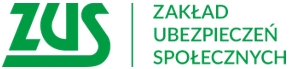 Informacja prasowaZapytaj eksperta, jak zrobić korekty dokumentów rozliczeniowychZasady poprawnego wypełniania i korygowania dokumentów rozliczeniowych, to temat najbliższego dyżuru telefonicznego organizowanego przez toruński  oddział ZUS. Odbędzie on 7 stycznia  w godzinach od 09.00 do 11.00 pod numerem telefonu 56 610 94 42. - informuje Krystyna Michałek, rzecznik regionalny ZUS województwa kujawsko-pomorskiego.Krystyna MichałekRzecznik Regionalny ZUSWojewództwa Kujawsko-Pomorskiego